DRUID HILLS LACROSSE OFFSEASON RUNNING PROGRAM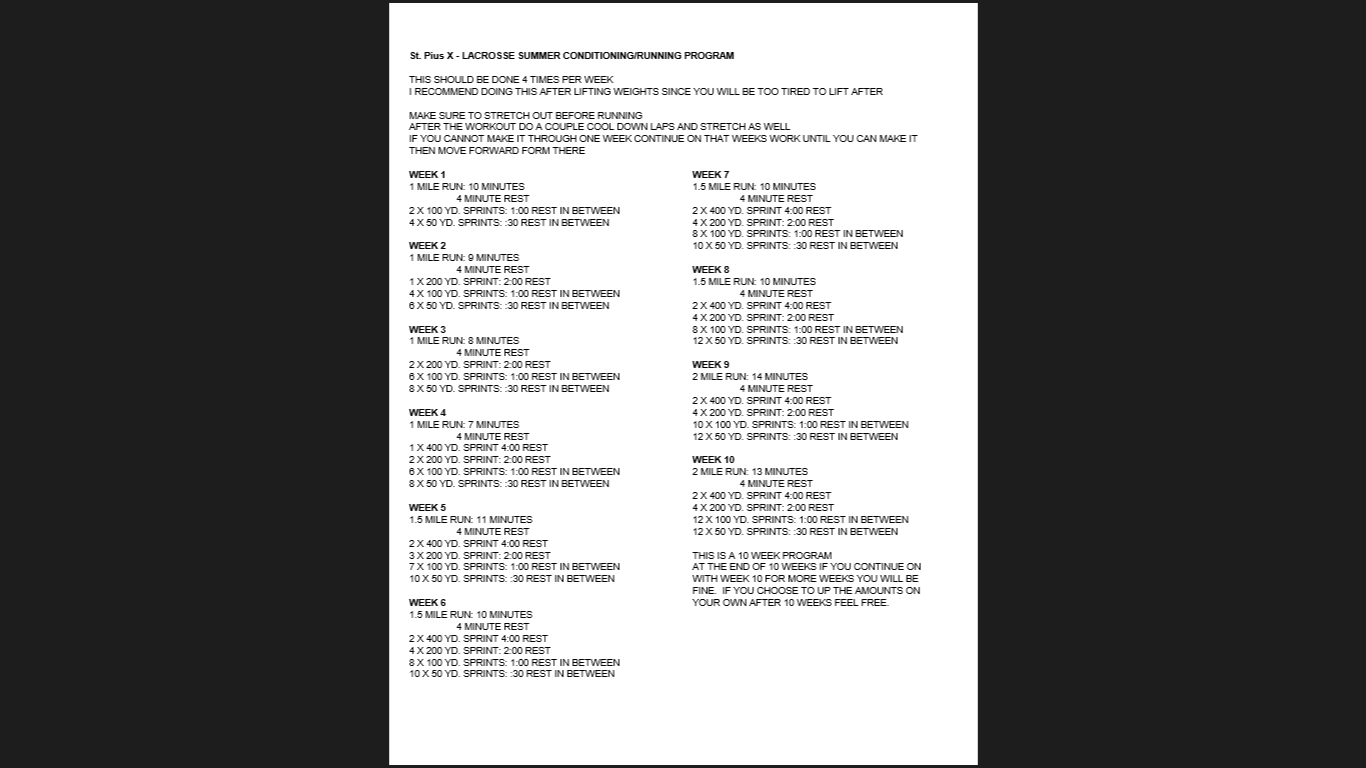 